299042, г. Севастополь, ул. Новикова, 14  т. +7 (8692) 630085, т/ф. +7 (8692) 631696  e-mail:balakcovetsv@mail.ru_________________________________________________________________________________________________________________________ПОСТАНОВЛЕНИЕместной администрации внутригородского муниципального образования города Севастополя Балаклавского муниципального округа «09» «августа» 2018 г.                     № 36/МА	                                г. СевастопольО внесении изменений в муниципальную программу «Обеспечение общественной безопасности на территории внутригородского муниципального образования города Севастополя Балаклавский муниципальный округ» на 2018-2020 годы, утверждённую постановлениемМА ВМО Балаклавский МО от 27.03.2018 № 7/МАРуководствуясь Конституцией РФ; Федеральными законами от: 06.10.2003 г. № 131-ФЗ «Об общих принципах организации местного самоуправления в Российской Федерации»; 28.12.2010 г. № 390-ФЗ «О безопасности»; 21.12.1994 г. № 68-ФЗ «О защите населения и территорий от чрезвычайных ситуаций природного и техногенного характера»; 26.02.1997 г. № 31-ФЗ «О мобилизационной подготовке и мобилизации в Российской Федерации»; 25.07.2002 г. №114-ФЗ «О противодействии экстремистской деятельности»; 06.03.2006 года № 35-ФЗ «О противодействии терроризму»; 23.06.2016 г. № 182-ФЗ «Об основах системы профилактики правонарушений в Российской Федерации»; Указом Президента Российской Федерации от 15.03.2006 г. № 116 «О мерах по противодействию терроризму», Законами города Севастополя от: 30.12.2014 № 102-ЗС «О местном самоуправлении в городе Севастополе»; 14.08.2014 № 62–ЗС «О защите населения и территорий города Севастополя от чрезвычайных ситуаций природного и техногенного характера»; 17.04.2015 г. № 128-ЗС «Об участии граждан в охране общественного порядка в городе Севастополе»; Уставом внутригородского муниципального образования города Севастополя Балаклавского муниципального округа, Положением «О местной администрации внутригородского муниципального образования города Севастополя Балаклавского муниципального округа»ПОСТАНОВЛЯЮ:1. Внести изменения в приложения №№ 1, 2 к муниципальной программе «Обеспечение общественной безопасности на территории внутригородского муниципального образования города Севастополя Балаклавского муниципального округа» на 2018-2020 годы, изложив их в новой редакции, согласно приложениям №№ 1, 2 к данному постановлению.2. Опубликовать (обнародовать) настоящее постановление на официальном сайте и на информационном стенде внутригородского муниципального образования города Севастополя Балаклавский муниципальный округ. 3. Настоящее постановление вступает в силу с момента его опубликования (обнародования).4. Контроль за исполнением настоящего постановления оставляю за собой.Глава ВМО Балаклавский МО						Е.А. БабошкинПриложение 1к постановлению местной администрации внутригородского муниципального образования города Севастополя Балаклавского муниципального округа от 09.08.2018г. № 36/МАПриложение 1к муниципальной Программе «Обеспечение общественной безопасности на территории внутригородского муниципального образования города Севастополя Балаклавского муниципального округа» на 2018-2020 годыНаправления реализациимуниципальной Программы «Обеспечение общественной безопасности на территории внутригородского муниципального образования города Севастополя Балаклавского муниципального округа» на 2018-2020 годы, подпрограмм муниципальной Программы.Глава  внутригородского муниципального образования города СевастополяБалаклавского  муниципального округа                                            Е.А. БабошкинПриложение 2к постановлению местной администрации внутригородского муниципального образования города Севастополя Балаклавского муниципального округа от 09.08.2018г. № 36/МАПриложение 2к муниципальной Программе «Обеспечение общественной безопасности на территории внутригородского муниципального образования города Севастополя Балаклавского муниципального округа» на 2018-2020 годыРесурсное обеспечение  и прогнозная (справочная) оценка расходов на реализацию целей муниципальной программы «Обеспечение общественной безопасности на территории внутригородского муниципального образования города Севастополя Балаклавского муниципального округа» на 2018-2020 годы по источникам финансированияГлава внутригородского муниципального 			      образования города Севастополя Балаклавский муниципальный округ	            		        Е.А. Бабошкин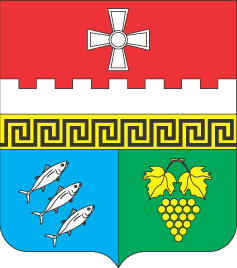 Внутригородское муниципальное образованиеБалаклавский муниципальный округ (ВМО Балаклавский МО)№  п/пНаименование мероприятийСрок исполненияГлавный распорядитель/главный исполнительНеобходимый объём финансирования(тыс.руб.)12345Муниципальная Программа «Обеспечение общественной безопасности на территории внутригородского муниципального образования города Севастополя Балаклавского муниципального округа» на 2018-2020 годыМуниципальная Программа «Обеспечение общественной безопасности на территории внутригородского муниципального образования города Севастополя Балаклавского муниципального округа» на 2018-2020 годыМуниципальная Программа «Обеспечение общественной безопасности на территории внутригородского муниципального образования города Севастополя Балаклавского муниципального округа» на 2018-2020 годыМуниципальная Программа «Обеспечение общественной безопасности на территории внутригородского муниципального образования города Севастополя Балаклавского муниципального округа» на 2018-2020 годыМуниципальная Программа «Обеспечение общественной безопасности на территории внутригородского муниципального образования города Севастополя Балаклавского муниципального округа» на 2018-2020 годыПодпрограмма 1.  «Мероприятий по совершенствованию организации гражданской обороны и защиты населения от чрезвычайных ситуаций природного и техногенного характера, обеспечению пожарной безопасности на территории внутригородского муниципального образования города Севастополя Балаклавского муниципального округа».Подпрограмма 1.  «Мероприятий по совершенствованию организации гражданской обороны и защиты населения от чрезвычайных ситуаций природного и техногенного характера, обеспечению пожарной безопасности на территории внутригородского муниципального образования города Севастополя Балаклавского муниципального округа».Подпрограмма 1.  «Мероприятий по совершенствованию организации гражданской обороны и защиты населения от чрезвычайных ситуаций природного и техногенного характера, обеспечению пожарной безопасности на территории внутригородского муниципального образования города Севастополя Балаклавского муниципального округа».Подпрограмма 1.  «Мероприятий по совершенствованию организации гражданской обороны и защиты населения от чрезвычайных ситуаций природного и техногенного характера, обеспечению пожарной безопасности на территории внутригородского муниципального образования города Севастополя Балаклавского муниципального округа».Подпрограмма 1.  «Мероприятий по совершенствованию организации гражданской обороны и защиты населения от чрезвычайных ситуаций природного и техногенного характера, обеспечению пожарной безопасности на территории внутригородского муниципального образования города Севастополя Балаклавского муниципального округа».1.1Разработка планов по совершенствованию организации гражданской защиты, планов реагирования на чрезвычайные ситуации. (Обеспечение канцелярскими принадлежностями в ассортименте: бумага, ручки, карандаши, линейки, тетради, журналы, скоросшиватели и др.)Изготовление стендов наглядной агитации по темам гражданской обороны в административном здании Совета (ул. Новикова, д.14).Тиражирование методических материалов (буклеты, листовки) по темам гражданской обороны, защиты граждан для распространения среди населения округа.2018-2020 г.Местная администрация ВМО Балаклавского МО30.001.2Подготовка предложений Правительству Севастополя:По проектам государственных, региональных и муниципальных программ по совершенствованию организации гражданской защиты, предупреждению возникновения ЧС.По включению в проекты Государственного бюджета Российской Федерации, городского и местного бюджетов затрат на развитие и функционирование органов управления и сил муниципального звена городской территориальной подсистемы гражданской защиты ВМО Балаклавский МО, систем связи и централизованного оповещения, осуществлению мероприятий по защите населения и территорий от ЧС, ликвидации их последствий.2018-2020 г.Местная администрация ВМО Балаклавского МОБез дополнительного финансирования1.3Сбор, накопление, обработка и анализ информации о состоянии техногенной и природной безопасности на землях Балаклавского района города и обеспечение оперативного информирования руководящего состава гражданской обороны. (Обеспечение: Персональный компьютер – 2 к-та, Принтер – 3 шт., Видеокамера, факс - 2 шт., ксерокс – 3 шт., фотоаппарат – 2 шт., По потребности замена расходных комплектующих к орг. технике: картриджи, краска, порошки, флэш память, гибкие диски, мышь, клавиатура)2018-2020 г.Местная администрация ВМО Балаклавского МО150.001.4Создание специальных комиссий по ликвидации ЧС и организация их работы (при возникновении ЧС)2018-2020 г.Местная администрация ВМО Балаклавского МОБез дополнительного финансирования1.5Координация действий сил муниципального звена городской территориальной подсистемы гражданской защиты ВМО Балаклавский МО по предотвращению возникновения чрезвычайных ситуаций и ликвидации их последствий. Оборудование и ремонт помещения для размещения комиссии по вопросам ЧС и оперативного штаба.2018-2020 г.Местная администрация ВМО Балаклавского МОБез дополнительного финансирования1.6Оповещение руководящего состава органов управления и сил муниципального звена городской территориальной подсистемы гражданской защиты ВМО Балаклавский МО, населения об угрозе возникновения и возникновении чрезвычайной ситуации, о переводе муниципального звена городской территориальной подсистемы гражданской защиты ВМО Балаклавский МО в высшие степени готовности.Организация работы по обеспечению готовности системы связи и централизованного оповещения. (Обеспечение: телефонные аппараты – 20 шт., мобильные телефоны – 10 шт., обслуживание телефонов: абоноплата, заключение контрактов, закупка пакетов)2018-2020 г.Местная администрация ВМО Балаклавского МО60.001.7Прогнозирование вероятности возникновения чрезвычайных ситуаций техногенного и природного характера, районирование территорий по наличию потенциально опасных объектов и объектов повышенной опасности, угрозы возникновения стихийного бедствия.2018-2020 г.Местная администрация ВМО Балаклавского МОБез дополнительного финансирования1.8Организация восстановительных работ по ликвидации последствий чрезвычайных ситуаций,  проводимых силами муниципального звена городской территориальной подсистемы гражданской защиты ВМО Балаклавский МО. Разработка Положения о резервном фонде. Подготовка предложений по распределению средств резервного фонда муниципального бюджета для ликвидации последствий чрезвычайных ситуаций, предоставления материальной и финансовой помощи населению, которое пострадало в результате чрезвычайных ситуаций.2018-2020 г.Местная администрация ВМО Балаклавского МОБез дополнительного финансирования1.9Внедрение в практику достижений науки и техники по вопросам предотвращения возникновения чрезвычайных ситуаций, уменьшения влияния негативных последствий и проведение работ по их ликвидации.2018-2020 г.Местная администрация ВМО Балаклавского МОБез дополнительного финансирования1.10Разработка планов гражданской защиты и мероприятий по предотвращению возникновения чрезвычайных ситуаций и ликвидации их последствий.2018-2020 г.Местная администрация ВМО Балаклавского МОБез дополнительного финансирования1.11Организация и проведение подготовки органов управления и сил муниципального звена городской территориальной подсистемы гражданской защиты ВМО Балаклавский МО, населения, к действиям при чрезвычайных ситуациях в мирное время и особый период. (Комплектование курсов гражданской обороны города).2018-2020 г.Местная администрация ВМО Балаклавского МОБез дополнительного финансирования1.12Разработка и организация осуществления мероприятий по проведению временного отселения и эвакуации населения из зон чрезвычайных ситуаций и зон возможных боевых действий в особый период. Организация работы постоянно действующей эвакуационной комиссии ВМО Балаклавский МО.2018-2020 г.Местная администрация ВМО Балаклавского МОБез дополнительного финансирования1.13Участие, в пределах своих полномочий, в исполнении заданий мобилизационной подготовки и мобилизационной готовности ВМО Балаклавский МО, развитии защищённого командного пункта МО. Приобретение и сертификация компьютера для отработки документов особого периода. Оснащение ЗПУ материально-техническими средствами, оборудование рабочих мест; ремонт ЗПУ и обслуживающих систем; укомплектование специалистами узкого профиля в состав обслуживающего персонала защищенного пункта; содержание обслуживающего персонала; расчет потребности продовольствия для дежурных смен  запасного пункта управления.Обеспечение реализации государственной политики относительно государственной тайны, и осуществление контроля за ее сохранением.2018-2020 г.Местная администрация ВМО Балаклавского МОБез дополнительного финансирования1.14Организация и осуществление контроля за созданием, накоплением, сохранением, распределением и целевым использованием материальных резервов муниципального уровня для предотвращения возникновения чрезвычайных ситуаций и ликвидации их последствий на территории района:2018-2020 г.Местная администрация ВМО Балаклавского МО418.101.14.1Строительные материалы: Накопление мешков для песка (грунта) в к-ве 1500 штук; гвоздей в количестве 500 кг.; шифера в количестве 500 листов.1.14.2Горюче-смазочные материалы для обеспечения работы транспорта, привлекаемого для предупр. и ликвидации ЧС:Автомоб. бензин – 10 тонн; Дизельное топливо – 20 тонн.1.14.3Спецодежда, предметы первой необходимости, вещевое имущество:Палатки 10-местные – 50 штук; Печи для обогрева в палатки – 50 комплектов; Куртки утеплённые и брюки – 30 комплектов; Обувь рабочая – 30 комплектов; Рукавицы рабочие (перчатки) – 2000 пар.1.14.4Средства малой механизации:Миниэлектростанции (бензогенераторы) – 20 комплектов; Резервные источники освещения (фонари, свечи) – 100 шт.; Батарейки, аккумуляторы – по потребности; Домкраты гидравлические – 5 шт.; Тали ручные – 3 шт.; Насосы для откачки жидкости – 3 шт.; Ранцевые опрыскиватели – 50 шт.; Мотопомпа – 1 к-т; Бензопилы – 3 к-та; Болгарки професссиональные – 3 к-та; Лобзики электрические – 3 шт.; Дрели электрические – 3 шт.1.14.5Другие материально-технические средства:Дозиметр-радиометр «Тера» - 10 комплектов; Газосигнализаторы – 10 комплектов; Костюм Л-1 – 12 комплектов; Костюм специальный изолирующий – 2 к-та; Порошки СФ-3, СФ-2 – 500 кг; Кондиционеры – 3 к-та; Холодильники бытовые – 3 шт.; Лопаты штыковые – 100 шт.; Лопаты совковые – 100 шт.; Лопаты для уборки снега – 100 шт.Лодки надувные – 3 к-та; Спасательные жилеты – 15 шт.; П/этил. мешки для транспортировки погибших – 2000 шт.1.15Приобретение, по необходимости, вещевого имущества: костюм, фуражка, белье нательное, носки, куртки и брюки, шапки, варежки, обувь, матрас ватный, подушка ватная, простыня, наволочка, одеяло, полотенце, ведро, мыло, спички, стиральный порошок.Обеспечение сухим пайком и продовольствием ликвидаторов и населения согласно утверждённой номенклатуры и объёмов.2018-2020 г.Местная администрация ВМО Балаклавского МОПо решению комиссии по ЧС  и ПБ.1.16Организация и обеспечение работы муниципальной комиссии по вопросам чрезвычайных ситуаций и пожарной безопасности. Оснащение администрации автомобилем быстрого реагирования для размещения мобильной оперативной группы при следовании к месту Чрезвычайной ситуации. Укомплектование автомобиля повышенной проходимости специальными средствами. Предусмотреть средства на его эксплуатацию и обслуживание.2018-2020 г.Местная администрация ВМО Балаклавского МОБез дополнительного финансирования1.17Способствование, при проведении работ по ликвидации последствий чрезвычайных ситуаций, применению по назначению сил Оперативно спасательной службы гражданской защиты, специализированных и невоенизированных формирований.2018-2020 г.Местная администрация ВМО Балаклавского МОБез дополнительного финансирования1.18Организация работы по планированию укрытия населения в защитных сооружениях, ведение их учета, контроль за состоянием таких сооружений, участие в работе комиссии по вопросам определения их состояния.2018-2020 г.Местная администрация ВМО Балаклавского МОБез дополнительного финансирования1.19Организация и проведение проверок готовности органов управления и сил муниципального звена городской территориальной подсистемы гражданской защиты ВМО Балаклавский МО к выполнению возложенных на них заданий.2018-2020 г.Местная администрация ВМО Балаклавского МОБез дополнительного финансирования1.20Мероприятия по пожарной безопасности муниципального звена городской территориальной подсистемы гражданской защиты ВМО Балаклавский МО:2018-2020 г.Местная администрация ВМО Балаклавского МО1.20.1Капитальный ремонт системы противопожарной защиты в административном здании ВМО Балаклавского МО. Обеспечение здания и личного состава МОГ пожарно – техническим вооружением, средствами пожаротушения, пожарными рукавами, боевой одеждой,  вещевым имуществом, средствами защиты органов дыхания и ремкомплектами к ним.2018-2020 г.Местная администрация ВМО Балаклавского МО150.001.20.2Пожарная безопасность в сфере жилищно-коммунального хозяйства согласно переданных полномочий: Капитальный ремонт систем противопожарной защиты в жилых домах повышенной этажности. Мероприятия по техническому обслуживанию и поддержанию в технически исправном состоянии капитально отремонтированных систем противопожарной защиты.Обучение жителей домов повышенной этажности правилам пожарной безопасности в быту с разъяснением необходимости бережного отношения к системам противопожарной защиты зданий, в которых они проживают. Покос травы вдоль автомобильных и ж/д дорог, парковых зонах Уборка несанкционированных свалок мусораЛиквидация сухих и аварийных деревьев на территории МО.2018-2020 г.Местная администрация ВМО Балаклавского МОБез дополнительного финансирования1.21Накопление и хранение средств радиационной и химической защиты для обеспечения неработающего населения и сил муниципального звена городской территориальной подсистемы гражданской защиты ВМО Балаклавский МО. Противогазы ГП-5, ГП-7 для неработающего населения общеобразовательных школ, детских дошкольных учреждений, местной администрации ВМО.2018-2020 г.Местная администрация ВМО Балаклавского МОБез дополнительного финансирования1.22Осуществление проверок готовности подразделений коммунальных аварийно-спасательных служб города к реагированию на чрезвычайные ситуации.2018-2020 г.Местная администрация ВМО Балаклавского МОБез дополнительного финансирования1.23Разработка и осуществление в пределах своих полномочий  мероприятий по участию органов управления и сил муниципального звена городской территориальной подсистемы гражданской защиты ВМО Балаклавский МО в территориальной обороне.2018-2020 г.Местная администрация ВМО Балаклавского МОБез дополнительного финансирования1.24Организация работы расчетно-аналитических групп по оценке радиационного и химического состояния в условиях чрезвычайных ситуаций. Подготовка аналитических и информационных материалов о состоянии защиты населения, пострадавшего от последствий радиационных аварий.2018-2020 г.Местная администрация ВМО Балаклавского МОБез дополнительного финансирования1.25Участие в обследовании мест массового отдыха на участках побережья опасных для отдыха комиссией Департамента безопасности Правительства Севастополя.2018-2020 г.Местная администрация ВМО Балаклавского МОБез дополнительного финансирования1.26Инвентаризация укрытий населения, которые не вошли в перечень защитных сооружений Правительства Севастополя.2018-2020 г.Местная администрация ВМО Балаклавского МОБез дополнительного финансирования1.27Мониторинг предприятий, имеющих на балансе специальную технику для использования в условиях чрезвычайной ситуации.2018-2020 г.Местная администрация ВМО Балаклавского МОБез дополнительного финансированияИтого по Подпрограмме 1:808.10Подпрограмма 2: «Профилактика терроризма и экстремизма, а также минимизация и (или) ликвидация последствий проявлений терроризма и экстремизма на территории внутригородского муниципального образования города Севастополя Балаклавского муниципального округа».Подпрограмма 2: «Профилактика терроризма и экстремизма, а также минимизация и (или) ликвидация последствий проявлений терроризма и экстремизма на территории внутригородского муниципального образования города Севастополя Балаклавского муниципального округа».Подпрограмма 2: «Профилактика терроризма и экстремизма, а также минимизация и (или) ликвидация последствий проявлений терроризма и экстремизма на территории внутригородского муниципального образования города Севастополя Балаклавского муниципального округа».Подпрограмма 2: «Профилактика терроризма и экстремизма, а также минимизация и (или) ликвидация последствий проявлений терроризма и экстремизма на территории внутригородского муниципального образования города Севастополя Балаклавского муниципального округа».Подпрограмма 2: «Профилактика терроризма и экстремизма, а также минимизация и (или) ликвидация последствий проявлений терроризма и экстремизма на территории внутригородского муниципального образования города Севастополя Балаклавского муниципального округа».2.1Мероприятия антитеррористической безопасности муниципального звена городской территориальной подсистемы гражданской защиты ВМО Балаклавский МО:2.1.1Приобретение и распространение полиграфической продукции по профилактике терроризма и экстремизмаВыявление и координация ликвидации последствий нанесения экстремистской и фашистской символики на территории Балаклавский МОРазмещение на электронных табло «Бегущая строка» для размещения информации об угрозе и совершении террористических актовРазмещение в СМИ публикаций, направленных на профилактику терроризма и экстремизма в Севастополе в формах и порядке, установленных законодательством города Севастополя.Проведение интерактивных спектаклей для школьников антитеррористической направленности.2018-2020 г.Местная администрация ВМО Балаклавского МО240.002.1.2Участие в организации антитеррористической защищённости административного здания местной администрации ВМО Балаклавского МО (ул. Новикова, д.14):- физическая охрана здания;- инженерно-техническая укреплённость здания (установка ограждений, решёток, металлических дверей и запоров, противотаранных устройств и др.);- установка инженерно-технического оборудования (систем охранной сигнализации, телевизионного видеонаблюдения, радиационного контроля и контроля химического состава воздуха);- изготовление Паспорта антитеррористической защищённости объекта охраны;- обеспечение контрольно-пропускного режима.2018-2020 г.Местная администрация ВМО Балаклавского МОБез дополнительного финансирования2.2Профилактика межнациональных (межэтнических) конфликтов, терроризма и экстремизма на территории внутригородского муниципального образования города Севастополя Балаклавский муниципальный округ:2.2.1Укрепление межнационального и межконфессионального согласия, поддержки и развития языков и культуры Российской Федерации, проживающих на территории внутригородского муниципального образования города Севастополя Балаклавский муниципальный округ, реализации прав национальных меньшинств, обеспечения социальной и культурной адаптации мигрантов.2018-2020 г.Местная администрация ВМО Балаклавского МО90.00Итого по Подпрограмме 2:330.00Подпрограмма 3: «Правопорядок внутригородского муниципального образования города Севастополя Балаклавский муниципальный округ».Подпрограмма 3: «Правопорядок внутригородского муниципального образования города Севастополя Балаклавский муниципальный округ».Подпрограмма 3: «Правопорядок внутригородского муниципального образования города Севастополя Балаклавский муниципальный округ».Подпрограмма 3: «Правопорядок внутригородского муниципального образования города Севастополя Балаклавский муниципальный округ».Подпрограмма 3: «Правопорядок внутригородского муниципального образования города Севастополя Балаклавский муниципальный округ».3.1Мероприятия по охране правопорядка внутригородского муниципального образования города Севастополя Балаклавский муниципальный округ:3.1.1Создание условий для деятельности добровольных формирований населения по охране общественного порядка на территории внутригородского муниципального образования города Севастополя Балаклавский муниципальный округ, участие в:-  обеспечении атрибутикой на форме одежды и удостоверениями народного дружинника;- обеспечении установленной законом формой одежды;- обеспечении помещениями для работы штаба народной дружины.2018-2020 г.Местная администрация ВМО Балаклавского МОБез дополнительного финансирования3.1.2Организация мероприятий по повышению уровня правовой грамотности и информированности  населения Балаклавского муниципального округа.Тиражирование методических материалов по предупреждению антиобщественных проявлений для распространения среди граждан, в том числе молодежи.2018-2020 г.Местная администрация ВМО Балаклавского МО10.003.1.3Поддержка граждан и их объединений, участвующих в охране общественного порядка на территории внутригородского муниципального образования города Севастополя Балаклавский муниципальный округ.Проведение мероприятий, направленных на  поддержку деятельности народных дружинников: премирование, награждение грамотой, благодарностью Главы ВМО.2018-2020 г.Местная администрация ВМО Балаклавского МО30.003.1.4Оказание услуг по организации и проведению информационно – профилактических мероприятий с детьми младшего школьного возраста на территории внутригородского муниципального образования города Севастополя Балаклавского муниципального округа2018-2020 г.Местная администрация ВМО Балаклавского МО230.003.1.5Оборудование информационных стендов на территории  Балаклавского МО.  Изготовление стендов агитации по теме предупреждения правонарушений.2018-2020 г.Местная администрация ВМО Балаклавского МО30.00Итого по Подпрограмме 3:300.00Всего по Программе:1438.10Наименование основных мероприятий Статус Ответственный  исполнитель,   соисполнители,  участники  	Источники финансирования (наименование источников  	финансирования) Оценка расходов по годам реализации муниципальной программы (тыс. рублей)Оценка расходов по годам реализации муниципальной программы (тыс. рублей)Оценка расходов по годам реализации муниципальной программы (тыс. рублей)Наименование основных мероприятий Статус Ответственный  исполнитель,   соисполнители,  участники  	Источники финансирования (наименование источников  	финансирования) 2018г2019г 2020г 1234567Муниципальная Программа «Обеспечение общественной безопасности на территории внутригородского муниципального образования города Севастополя Балаклавского муниципального округа» на 2018-2020 годыМуниципальная Программа «Обеспечение общественной безопасности на территории внутригородского муниципального образования города Севастополя Балаклавского муниципального округа» на 2018-2020 годыМуниципальная Программа «Обеспечение общественной безопасности на территории внутригородского муниципального образования города Севастополя Балаклавского муниципального округа» на 2018-2020 годыМуниципальная Программа «Обеспечение общественной безопасности на территории внутригородского муниципального образования города Севастополя Балаклавского муниципального округа» на 2018-2020 годыМуниципальная Программа «Обеспечение общественной безопасности на территории внутригородского муниципального образования города Севастополя Балаклавского муниципального округа» на 2018-2020 годыМуниципальная Программа «Обеспечение общественной безопасности на территории внутригородского муниципального образования города Севастополя Балаклавского муниципального округа» на 2018-2020 годыМуниципальная Программа «Обеспечение общественной безопасности на территории внутригородского муниципального образования города Севастополя Балаклавского муниципального округа» на 2018-2020 годыПодпрограмма 1.  «Мероприятий по совершенствованию организации гражданской обороны и защиты населения от чрезвычайных ситуаций природного и техногенного характера, обеспечению пожарной безопасности на территории внутригородского муниципального образования города Севастополя Балаклавского муниципального округа».Подпрограмма 1.  «Мероприятий по совершенствованию организации гражданской обороны и защиты населения от чрезвычайных ситуаций природного и техногенного характера, обеспечению пожарной безопасности на территории внутригородского муниципального образования города Севастополя Балаклавского муниципального округа».Подпрограмма 1.  «Мероприятий по совершенствованию организации гражданской обороны и защиты населения от чрезвычайных ситуаций природного и техногенного характера, обеспечению пожарной безопасности на территории внутригородского муниципального образования города Севастополя Балаклавского муниципального округа».Подпрограмма 1.  «Мероприятий по совершенствованию организации гражданской обороны и защиты населения от чрезвычайных ситуаций природного и техногенного характера, обеспечению пожарной безопасности на территории внутригородского муниципального образования города Севастополя Балаклавского муниципального округа».Подпрограмма 1.  «Мероприятий по совершенствованию организации гражданской обороны и защиты населения от чрезвычайных ситуаций природного и техногенного характера, обеспечению пожарной безопасности на территории внутригородского муниципального образования города Севастополя Балаклавского муниципального округа».Подпрограмма 1.  «Мероприятий по совершенствованию организации гражданской обороны и защиты населения от чрезвычайных ситуаций природного и техногенного характера, обеспечению пожарной безопасности на территории внутригородского муниципального образования города Севастополя Балаклавского муниципального округа».Подпрограмма 1.  «Мероприятий по совершенствованию организации гражданской обороны и защиты населения от чрезвычайных ситуаций природного и техногенного характера, обеспечению пожарной безопасности на территории внутригородского муниципального образования города Севастополя Балаклавского муниципального округа».Разработка планов по совершенствованию организации гражданской защиты, планов реагирования на чрезвычайные ситуации. (Обеспечение канцелярскими принадлежностями в ассортименте: бумага, ручки, карандаши, линейки, тетради, журналы, скоросшиватели и др.)Изготовление стендов наглядной агитации по темам гражданской обороны в административном здании Совета (ул. Новикова, д.14).Тиражирование методических материалов (буклеты, листовки) по темам гражданской обороны, защиты граждан для распространения среди населения округа.Местная администрация БМО всего местный бюджет, в том числе:       Разработка планов по совершенствованию организации гражданской защиты, планов реагирования на чрезвычайные ситуации. (Обеспечение канцелярскими принадлежностями в ассортименте: бумага, ручки, карандаши, линейки, тетради, журналы, скоросшиватели и др.)Изготовление стендов наглядной агитации по темам гражданской обороны в административном здании Совета (ул. Новикова, д.14).Тиражирование методических материалов (буклеты, листовки) по темам гражданской обороны, защиты граждан для распространения среди населения округа.Местная администрация БМО средства местного бюджета                 10.0010.0010.00Сбор, накопление, обработка и анализ информации о состоянии техногенной и природной безопасности на землях Балаклавского района города и обеспечение оперативного информирования руководящего состава гражданской обороны. (Обеспечение: Персональный компьютер – 2 к-та, Принтер – 3 шт., Видеокамера, факс - 2 шт., ксерокс – 3 шт., фотоаппарат – 2 шт., По потребности замена расходных комплектующих к орг. технике: картриджи, краска, порошки, флэш память, гибкие диски, мышь, клавиатура)Местная администрация БМОвсего местный бюджет, в том числе:       Сбор, накопление, обработка и анализ информации о состоянии техногенной и природной безопасности на землях Балаклавского района города и обеспечение оперативного информирования руководящего состава гражданской обороны. (Обеспечение: Персональный компьютер – 2 к-та, Принтер – 3 шт., Видеокамера, факс - 2 шт., ксерокс – 3 шт., фотоаппарат – 2 шт., По потребности замена расходных комплектующих к орг. технике: картриджи, краска, порошки, флэш память, гибкие диски, мышь, клавиатура)Местная администрация БМОсредства местного бюджета                 50.0050.0050.00Оповещение руководящего состава органов управления и сил муниципального звена городской территориальной подсистемы гражданской защиты ВМО Балаклавский МО, населения об угрозе возникновения и возникновении чрезвычайной ситуации, о переводе муниципального звена городской территориальной подсистемы гражданской защиты ВМО Балаклавский МО в высшие степени готовности.Организация работы по обеспечению готовности системы связи и централизованного оповещения. (Обеспечение: телефонные аппараты – 20 шт., мобильные телефоны – 10 шт., обслуживание телефонов: абоноплата, заключение контрактов, закупка пакетов)Местная администрация БМОвсего местный бюджет, в том числе:       Оповещение руководящего состава органов управления и сил муниципального звена городской территориальной подсистемы гражданской защиты ВМО Балаклавский МО, населения об угрозе возникновения и возникновении чрезвычайной ситуации, о переводе муниципального звена городской территориальной подсистемы гражданской защиты ВМО Балаклавский МО в высшие степени готовности.Организация работы по обеспечению готовности системы связи и централизованного оповещения. (Обеспечение: телефонные аппараты – 20 шт., мобильные телефоны – 10 шт., обслуживание телефонов: абоноплата, заключение контрактов, закупка пакетов)Местная администрация БМОсредства местного бюджета                 20.0020.0020.00Организация и осуществление контроля за созданием, накоплением, сохранением, распределением и целевым использованием материальных резервов муниципального уровня для предотвращения возникновения чрезвычайных ситуаций и ликвидации их последствий на территории районаМестная администрация БМОвсего местный бюджет, в том числе:       Организация и осуществление контроля за созданием, накоплением, сохранением, распределением и целевым использованием материальных резервов муниципального уровня для предотвращения возникновения чрезвычайных ситуаций и ликвидации их последствий на территории районаМестная администрация БМОсредства местного бюджета                 220.0077.10121.00Капитальный ремонт системы противопожарной защиты в административном здании ВМО Балаклавского МО. Обеспечение здания и личного состава МОГ пожарно – техническим вооружением, средствами пожаротушения, пожарными рукавами, боевой одеждой,  вещевым имуществом, средствами защиты органов дыхания и ремкомплектами к ним.Местная администрация БМОвсего местный бюджет, в том числе:       Капитальный ремонт системы противопожарной защиты в административном здании ВМО Балаклавского МО. Обеспечение здания и личного состава МОГ пожарно – техническим вооружением, средствами пожаротушения, пожарными рукавами, боевой одеждой,  вещевым имуществом, средствами защиты органов дыхания и ремкомплектами к ним.Местная администрация БМОсредства местного бюджета                 50.0050.0050.00Итого по Подпрограмме 1:350.00207.10251.00Подпрограмма 2: «Профилактика терроризма и экстремизма, а также минимизация и (или) ликвидация последствий проявлений терроризма и экстремизма на территории внутригородского муниципального образования города Севастополя Балаклавского муниципального округа».Подпрограмма 2: «Профилактика терроризма и экстремизма, а также минимизация и (или) ликвидация последствий проявлений терроризма и экстремизма на территории внутригородского муниципального образования города Севастополя Балаклавского муниципального округа».Подпрограмма 2: «Профилактика терроризма и экстремизма, а также минимизация и (или) ликвидация последствий проявлений терроризма и экстремизма на территории внутригородского муниципального образования города Севастополя Балаклавского муниципального округа».Подпрограмма 2: «Профилактика терроризма и экстремизма, а также минимизация и (или) ликвидация последствий проявлений терроризма и экстремизма на территории внутригородского муниципального образования города Севастополя Балаклавского муниципального округа».Подпрограмма 2: «Профилактика терроризма и экстремизма, а также минимизация и (или) ликвидация последствий проявлений терроризма и экстремизма на территории внутригородского муниципального образования города Севастополя Балаклавского муниципального округа».Подпрограмма 2: «Профилактика терроризма и экстремизма, а также минимизация и (или) ликвидация последствий проявлений терроризма и экстремизма на территории внутригородского муниципального образования города Севастополя Балаклавского муниципального округа».Подпрограмма 2: «Профилактика терроризма и экстремизма, а также минимизация и (или) ликвидация последствий проявлений терроризма и экстремизма на территории внутригородского муниципального образования города Севастополя Балаклавского муниципального округа».Приобретение и распространение полиграфической продукции по профилактике терроризма и экстремизмаВыявление и координация ликвидации последствий нанесения экстремистской и фашистской символики на территории Балаклавского МОРазмещение на электронных табло «Бегущая строка» для размещения информации об угрозе и совершении террористических актовРазмещение в СМИ публикаций, направленных на профилактику терроризма и экстремизма в Севастополе в формах и порядке, установленных законодательством города Севастополя.Проведение интерактивных спектаклей для школьников антитеррористической направленности.Местная администрация БМОвсего местный бюджет, в том числе:       Приобретение и распространение полиграфической продукции по профилактике терроризма и экстремизмаВыявление и координация ликвидации последствий нанесения экстремистской и фашистской символики на территории Балаклавского МОРазмещение на электронных табло «Бегущая строка» для размещения информации об угрозе и совершении террористических актовРазмещение в СМИ публикаций, направленных на профилактику терроризма и экстремизма в Севастополе в формах и порядке, установленных законодательством города Севастополя.Проведение интерактивных спектаклей для школьников антитеррористической направленности.Местная администрация БМОсредства местного бюджета                 100.0070.0070.00Укрепление межнационального и межконфессионального согласия, поддержки и развития языков и культуры Российской Федерации, проживающих на территории внутригородского муниципального образования города Севастополя Балаклавский муниципальный округ, реализации прав национальных меньшинств, обеспечения социальной и культурной адаптации мигрантов.Местная администрация БМОвсего местный бюджет, в том числе:       Укрепление межнационального и межконфессионального согласия, поддержки и развития языков и культуры Российской Федерации, проживающих на территории внутригородского муниципального образования города Севастополя Балаклавский муниципальный округ, реализации прав национальных меньшинств, обеспечения социальной и культурной адаптации мигрантов.Местная администрация БМОсредства местного бюджета                 30.0030.0030.00Итого по Подпрограмме 2:130.00100.00100.00Подпрограмма 3: «Правопорядок внутригородского муниципального образования города Севастополя Балаклавский муниципальный округ».Подпрограмма 3: «Правопорядок внутригородского муниципального образования города Севастополя Балаклавский муниципальный округ».Подпрограмма 3: «Правопорядок внутригородского муниципального образования города Севастополя Балаклавский муниципальный округ».Подпрограмма 3: «Правопорядок внутригородского муниципального образования города Севастополя Балаклавский муниципальный округ».Подпрограмма 3: «Правопорядок внутригородского муниципального образования города Севастополя Балаклавский муниципальный округ».Подпрограмма 3: «Правопорядок внутригородского муниципального образования города Севастополя Балаклавский муниципальный округ».Подпрограмма 3: «Правопорядок внутригородского муниципального образования города Севастополя Балаклавский муниципальный округ».Организация мероприятий по повышению уровня правовой грамотности и информированности  населения Балаклавского муниципального округа.Тиражирование методических материалов по предупреждению антиобщественных проявлений для распространения среди граждан, в том числе молодежи.Местная администрация БМОвсего местный бюджет, в том числе:       Организация мероприятий по повышению уровня правовой грамотности и информированности  населения Балаклавского муниципального округа.Тиражирование методических материалов по предупреждению антиобщественных проявлений для распространения среди граждан, в том числе молодежи.Местная администрация БМОсредства местного бюджета                 5.005.00Поддержка граждан и их объединений, участвующих в охране общественного порядка на территории внутригородского муниципального образования города Севастополя Балаклавский муниципальный округ.Проведение мероприятий, направленных на  поддержку деятельности народных дружинников: премирование, награждение грамотой, благодарностью Главы ВМО.Местная администрация БМОвсего местный бюджет, в том числе:       Поддержка граждан и их объединений, участвующих в охране общественного порядка на территории внутригородского муниципального образования города Севастополя Балаклавский муниципальный округ.Проведение мероприятий, направленных на  поддержку деятельности народных дружинников: премирование, награждение грамотой, благодарностью Главы ВМО.Местная администрация БМОсредства местного бюджета                 30.00--Оказание услуг по организации и проведению информационно – профилактических мероприятий с детьми младшего школьного возраста на территории внутригородского муниципального образования города Севастополя Балаклавского муниципального округаМестная администрация БМОвсего местный бюджет, в том числе:       Оказание услуг по организации и проведению информационно – профилактических мероприятий с детьми младшего школьного возраста на территории внутригородского муниципального образования города Севастополя Балаклавского муниципального округаМестная администрация БМОсредства местного бюджета                 80.0075.0075.00Оборудование информационных стендов на территории  Балаклавского МО. Изготовление стендов агитации по теме предупреждения правонарушений.Местная администрация БМОвсего местный бюджет, в том числе:       Оборудование информационных стендов на территории  Балаклавского МО. Изготовление стендов агитации по теме предупреждения правонарушений.Местная администрация БМОсредства местного бюджета                 10.0010.0010.00Итого по Подпрограмме 3:120.0090.0090.00Всего по Программе:600.00397.10441.00